Общество с ограниченной ответственностью «Радиант»ОГРН 1164027062792, ИНН 4025447479, КПП 402501001,Юридический адрес: 249035, Россия, Калужская обл., г. Обнинск, пр. Пяткинский, д.12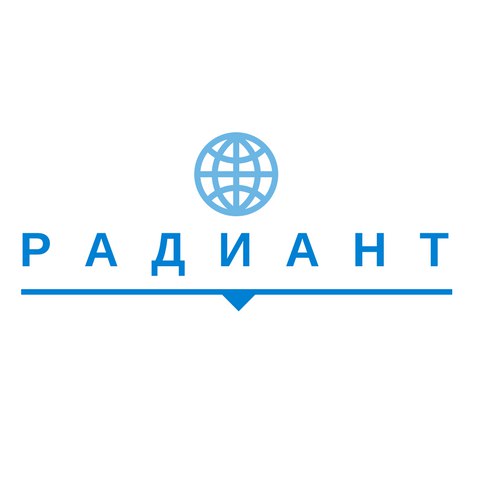 Здравствуйте! Компания ООО Радиант предлагает Вам рассмотреть нас как поставщика кабельных сборок и жгутов любой сложности. Чем занимается наша компания:Изготовление жгутов и кабельных сборок, по вашим фото и сборочным чертежам. Работы по сборки продукции, как из наших, так и из Ваших составляющих.Тестирование, изготовление тестовых стендов на заказ.Опрессовка, пайка разъемов, установка клемм. Маркировка готовых изделий.  Обработка плоского и круглого кабеля, нарезка маркировочных трубок. Снятие изоляции с проводников. Возможность поставки разъемов и контактов различных серий.Почему мы:Эффективность – современное оборудование и опытные специалисты обеспечивают максимальную производительность и высокое качество готовых изделий.Качество – для каждого нового заказа создается отдельный тестовый стенд, постоянный контроль производства исключает возможность брака Сроки – моментальный отклик по вашему запросу, полная обработка информации и выставление коммерческого предложения от 1 до 7 рабочих дней.Доставка – подберем лучшую логистическую компанию в зависимости от удаленности Вашего региона. 